Publicado en Barcelona el 06/03/2024 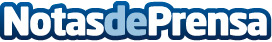 Ya se conoce la totalidad del jurado que examinará a los seis finalistas del Cocinero del AñoLos Chefs Sergio Torres, Oriol Castro, Susi Díaz, Jordi Butrón y Paolo Casagrande vuelven a participar como jurados del concursoDatos de contacto:Alberto GómezConsultor senior627936113Nota de prensa publicada en: https://www.notasdeprensa.es/ya-se-conoce-la-totalidad-del-jurado-que Categorias: Nacional Gastronomía Cataluña Restauración Premios http://www.notasdeprensa.es